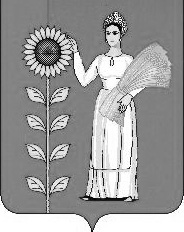 ПОСТАНОВЛЕНИЕадминистрации сельского поселения   Среднематренский  сельсоветДобринского муниципального   районаЛипецкой  области21.04.2022                               с. Средняя Матренка                                 № 18О признании утратившим силу  постановления № 57 от 28.08.2018           Рассмотрев протест Прокуратуры Добринского района № 26-2022 от 13.04.2022г. на постановление администрации от 28.08.2018 г. №  57 «Об утверждении административного регламента «Об утверждении административного регламента «Осуществление муниципального контроля в сфере благоустройства территории сельского поселения Среднематренский сельсовет Добринского муниципального района Липецкой области» , в связи  с приведением нормативных правовых актов в соответствие действующему законодательству, нормативных правовых актов, руководствуясь Федеральным законом 131-ФЗ «Об общих принципах организации местного самоуправления в Российской Федерации», Устава сельского поселения Среднематренский сельсовет, администрация сельского поселения Среднематренский сельсовет ПОСТАНОВЛЯЕТ:       1.Признать утратившим силу  постановление администрации сельского поселения Среднематренский сельсовет Добринского муниципального района от 28.08.2018 г. №  57  «Об утверждении административного регламента «Осуществление муниципального контроля в сфере благоустройства территории сельского поселения Среднематренский сельсовет Добринского муниципального района Липецкой области»       2. Настоящее постановление вступает в силу со дня его официального                    обнародования.       3. Контроль за выполнением настоящего постановления оставляю за собой.Глава   администрации сельского поселенияСреднематренский сельсовет                                 Н.А.Гущина